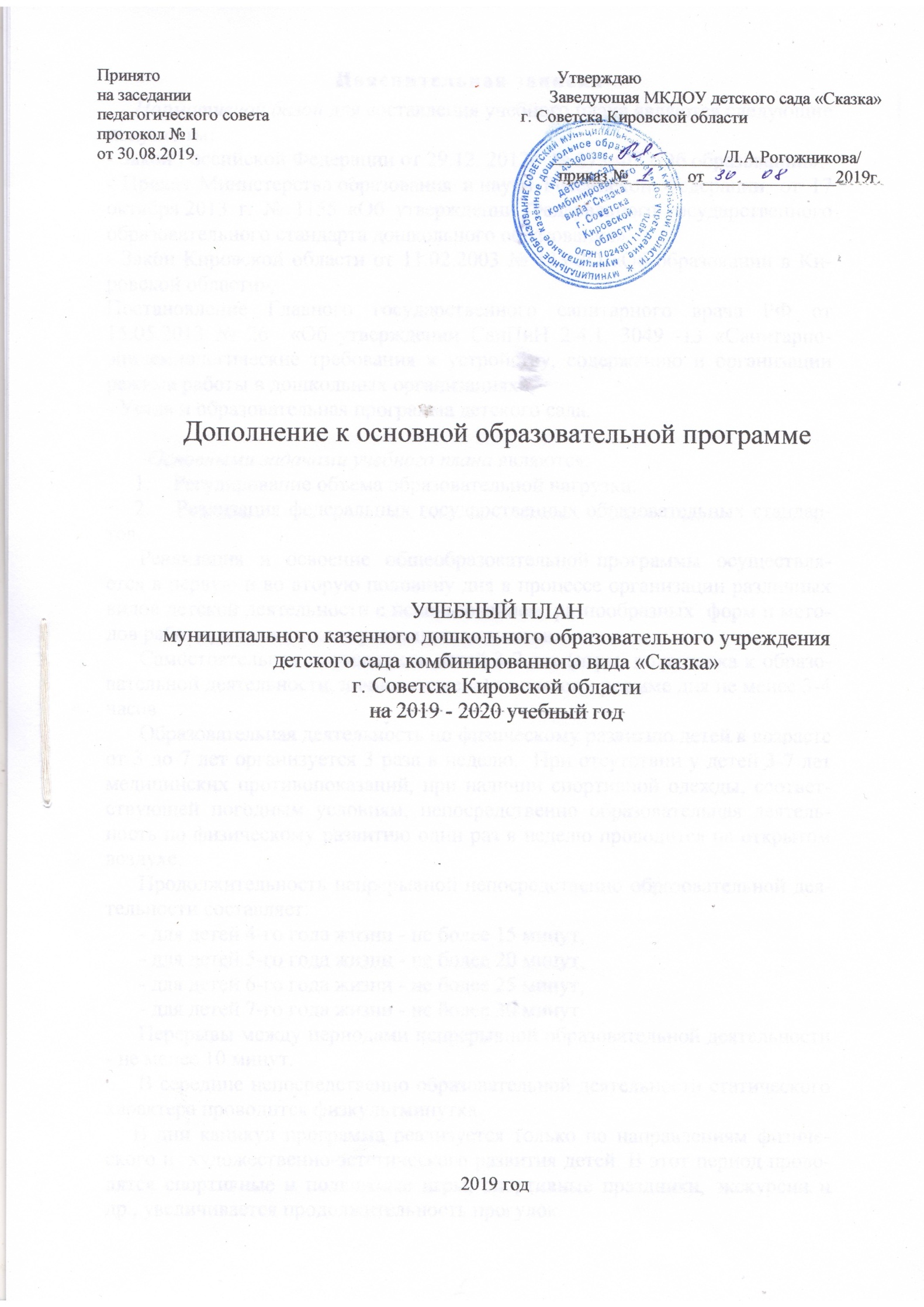 Пояснительная запискаНормативной базой для составления учебного плана являются следующие документы:- Закон Российской Федерации от 29.12. 2012г  № 273-ФЗ «Об образовании»;- Приказ Министерства образования и науки Российской Федерации  от 17 октября 2013 г. № 1155 «Об утверждении Федерального государственного образовательного стандарта дошкольного образования».- Закон Кировской области от 11.02.2003 № 133-ЗО «Об образовании в Кировской области»,Постановление Главного государственного санитарного врача РФ от 15.05.2013 № 26  «Об утверждении СанПиН 2.4.1. 3049 -13 «Санитарно-эпидемиологические требования к устройству, содержанию и организации режима работы в дошкольных организациях»;- Устав и образовательная программа детского сада.Основными задачами учебного плана являются:  Регулирование объема образовательной нагрузки.Реализация федеральных государственных образовательных стандартов.Реализация  и  освоение  общеобразовательной программы  осуществляется в первую и во вторую половину дня в процессе организации различных видов детской деятельности с использованием  разнообразных  форм и методов работы, а также в ходе режимных моментов.Самостоятельная деятельность детей 3-7 лет (игры, подготовка к образовательной деятельности, личная гигиена) занимает в режиме дня не менее 3-4 часов.Образовательная деятельность по физическому развитию детей в возрасте от 3 до 7 лет организуется 3 раза в неделю.  При отсутствии у детей 3-7 лет медицинских противопоказаний, при наличии спортивной одежды, соответствующей погодным условиям, непосредственно образовательная деятельность по физическому развитию один раз в неделю проводится на открытом воздухе. Продолжительность непрерывной непосредственно образовательной деятельности составляет:- для детей 4-го года жизни - не более 15 минут, - для детей 5-го года жизни - не более 20 минут, - для детей 6-го года жизни - не более 25 минут, - для детей 7-го года жизни - не более 30 минут.Перерывы между периодами непрерывной образовательной деятельности - не менее 10 минут. В середине непосредственно образовательной деятельности статического характера проводится физкультминутка. В дни каникул программа реализуется только по направлениям физического и  художественно-эстетического развития детей. В этот период проводятся спортивные и подвижные игры, спортивные праздники, экскурсии и др., увеличивается продолжительность прогулок.Объем недельной образовательной нагрузки в младшей группе (дети 3-4 лет) составляет 2 часа 45 мин  (11 периодов НОД ):Объем недельной образовательной нагрузки в средней группе (дети 4-5 лет) составляет 3 часа 40 мин. (11 периодов НОД):Объем недельной образовательной нагрузки в старшей группе (дети 5-6 лет) составляет 6 часов 15 мин (15 периодов НОД):Объем недельной образовательной нагрузки в подготовительной группе (дети 6-7 лет) составляет 8 часов 30 мин (17 периодов НОД):Особенности образовательного процесса в группах  компенсирующей направленностиДля эффективного осуществления непосредственно образовательной деятельности группы компенсирующей направленности делятся на  подгруппы. В период, когда одна подгруппа детей занимается с учителем - логопедом, другая подгруппа – с воспитателем. Образовательная деятельность с учителем-логопедом осуществляется не только в форме подгрупповых, но и индивидуальных занятий.  Периодичность индивидуальных занятий в течение недели, а также сроки оказания коррекционной помощи конкретному ребёнку определяются с учётом тяжести нарушений речевого развития детей, режима работы детского сада. Индивидуальная работа с детьми, как правило, организуется учителем-логопедом во вторую половину дня с целью более  активного взаимодействия с семьями воспитанников.Объем недельной образовательной нагрузки в средней  логопедической группе «Солнышко» (дети 4-5 лет) составляет 4 часа 40 мин. (14 периодов НОД):Объем недельной образовательной нагрузки в  1 подготовительной логопедической группе «Росинки» (дети 6-7 лет) составляет 8 часов 30 мин (17 периодов НОД):Объем недельной образовательной нагрузки во 2  подготовительной логопедической группе «Ромашки» (дети 6-7 лет) составляет 8 часов 30 мин (17 периодов НОД):Учебная нагрузка в группах компенсирующей направленностиИндивидуальная работа с воспитателем -3 раза в неделюИндивидуальная работа с учителем-логопедом -3  раза в неделю Индивидуальные занятия с психологом 1 раз в неделю   (средняя группа)                                              Учебная нагрузка в группах общеразвивающей направленностипнвтсрчтпт1 половина дня30 мин.15 мин.30 мин.15 мин.30 мин.2 половина дня15 мин.15 мин.15 мин.Итого: 30 мин.30 мин.45 мин.30 мин.30 мин.пнвтсрчтпт1 половина дня40 мин.40 мин.40 мин.40 мин.40 мин.2 половина дня20 мин.Итого: 40 мин.40 мин.60 мин.40 мин.40 мин.пнвтсрчтпт1 половина дня1ч 15мин1ч15 мин50 мин1ч15 мин1ч15 мин2 половина дня25 минИтого: 1ч 15мин1ч 15мин1ч 15мин1ч15 мин1ч15 минпнвтсрчтпт1 половина дня1ч 30мин1ч 30мин1ч 30мин1ч 30мин1ч 30мин2 половина дня30 мин30 минИтого: 1ч 30мин1ч 30мин2ч2ч1ч 30минпнвтсрчтпт1 половина дня60 мин.60 мин.60 мин.60 мин.40 мин.2 половина дняИтого: 60 мин.60 мин.60 мин.60 мин.40 мин.пнвтсрчтпт1 половина дня1ч 30мин1ч 30мин1ч 30мин1ч 30мин1ч 30мин2 половина дня30 мин30 минИтого: 1ч 30мин1ч 30мин2ч2ч 1ч 30минпнвтсрчтпт1 половина дня1ч 30мин1ч 30мин1ч 30мин1ч 30мин1ч 30мин2 половина дня30 мин30 минИтого: 2ч1ч 30мин2ч1ч 30мин1ч 30минОбразовательные области, виды организованной деятельностиСредняя гр. (дети 4-5 лет)Средняя гр. (дети 4-5 лет)Подготовительная гр.(6-7 лет)Подготовительная гр.(6-7 лет)Подготовительная гр.(6-7 лет)Подготовительная гр.(6-7 лет)Образовательные области, виды организованной деятельностиколичество периодов непосредственно образовательной деятельности количество периодов непосредственно образовательной деятельности количество периодов непосредственно образовательной деятельности количество периодов непосредственно образовательной деятельности количество периодов непосредственно образовательной деятельности количество периодов непосредственно образовательной деятельности Образовательные области, виды организованной деятельностинеделягоднеделягоднеделягодИнвариантная часть (обязательная)Инвариантная часть (обязательная)Инвариантная часть (обязательная)Инвариантная часть (обязательная)Инвариантная часть (обязательная)Инвариантная часть (обязательная)Инвариантная часть (обязательная)Познавательное развитиеПознавательное развитиеПознавательное развитиеПознавательное развитиеПознавательное развитиеПознавательное развитиеПознавательное развитие1.Ознакомление с окружающим миром,  ПИД1322642642.ФЭМП132264264Речевое развитиеРечевое развитиеРечевое развитиеРечевое развитиеРечевое развитиеРечевое развитиеРечевое развитие2.Речевое развитие132132132Логопедические занятия (подгрупповые)412841284128Художественно-эстетическое развитиеХудожественно-эстетическое развитиеХудожественно-эстетическое развитиеХудожественно-эстетическое развитиеХудожественно-эстетическое развитиеХудожественно-эстетическое развитиеХудожественно-эстетическое развитие3.Музыка2642642644. Рисование1321321325. Лепка0,5160,5160,5166.Аппликация0,5160,5160,516Физическое развитиеФизическое развитиеФизическое развитиеФизическое развитиеФизическое развитиеФизическое развитиеФизическое развитие7.Физическая культура2642642648. Физическая культура на прогулке132132132Социально-коммуникативное развитиеСоциально-коммуникативное развитиеСоциально-коммуникативное развитиеСоциально-коммуникативное развитиеСоциально-коммуникативное развитиеСоциально-коммуникативное развитиеСоциально-коммуникативное развитиеОбразовательная деятельность в ходе режимных моментов, самостоятельная деятельность детейОбразовательная деятельность в ходе режимных моментов, самостоятельная деятельность детейОбразовательная деятельность в ходе режимных моментов, самостоятельная деятельность детейОбразовательная деятельность в ходе режимных моментов, самостоятельная деятельность детейОбразовательная деятельность в ходе режимных моментов, самостоятельная деятельность детейВариативная частьВариативная частьВариативная частьВариативная частьВариативная частьВариативная частьВариативная частьКоррекционное занятие с психологом132132ВСЕГО144481754417544                    Приоритетные направления,образовательные области, виды организованной деятельности           2-я мл. группа (дети 3–4 лет)           2-я мл. группа (дети 3–4 лет)            средняя гр. (дети 4–5 лет)            средняя гр. (дети 4–5 лет)         старшая гр.(дети 5–6 лет)         старшая гр.(дети 5–6 лет)подгот. к школе гр.                      (дети 6–7 лет)подгот. к школе гр.                      (дети 6–7 лет)                    Приоритетные направления,образовательные области, виды организованной деятельностиколичество периодов непосредственно образовательной деятельности вколичество периодов непосредственно образовательной деятельности вколичество периодов непосредственно образовательной деятельности вколичество периодов непосредственно образовательной деятельности вколичество периодов непосредственно образовательной деятельности вколичество периодов непосредственно образовательной деятельности вколичество периодов непосредственно образовательной деятельности вколичество периодов непосредственно образовательной деятельности в                    Приоритетные направления,образовательные области, виды организованной деятельностинед.годнед.годнед.годнед.годИнвариантная часть (обязательная)Инвариантная часть (обязательная)Инвариантная часть (обязательная)Инвариантная часть (обязательная)Инвариантная часть (обязательная)Инвариантная часть (обязательная)Инвариантная часть (обязательная)Инвариантная часть (обязательная)Инвариантная часть (обязательная)Познавательное развитиеПознавательное развитиеПознавательное развитиеПознавательное развитиеПознавательное развитиеПознавательное развитиеПознавательное развитиеПознавательное развитиеПознавательное развитие1.Ознакомление с окружающим миром, ПИД1321322642642.ФЭМП132132132264Речевое развитиеРечевое развитиеРечевое развитиеРечевое развитиеРечевое развитиеРечевое развитиеРечевое развитиеРечевое развитиеРечевое развитие2.Развитие речи132132264264Художественно-эстетическое развитиеХудожественно-эстетическое развитиеХудожественно-эстетическое развитиеХудожественно-эстетическое развитиеХудожественно-эстетическое развитиеХудожественно-эстетическое развитиеХудожественно-эстетическое развитиеХудожественно-эстетическое развитиеХудожественно-эстетическое развитие3. Музыкальное2642642642644. Рисование1321322642645.Лепка0,5160,5160,5160,5166.Аппликация0,5160,5160,5160,516Физическое направлениеФизическое направлениеФизическое направлениеФизическое направлениеФизическое направлениеФизическое направлениеФизическое направлениеФизическое направлениеФизическое направление7.Физическая культура2642642642648.Физическая культура на прогулке132132132132Социально-коммуникативное развитиеСоциально-коммуникативное развитиеСоциально-коммуникативное развитиеСоциально-коммуникативное развитиеСоциально-коммуникативное развитиеСоциально-коммуникативное развитиеСоциально-коммуникативное развитиеСоциально-коммуникативное развитиеСоциально-коммуникативное развитиеРежимные моменты, самостоятельная деятельность детейРежимные моменты, самостоятельная деятельность детейРежимные моменты, самостоятельная деятельность детейРежимные моменты, самостоятельная деятельность детейРежимные моменты, самостоятельная деятельность детейРежимные моменты, самостоятельная деятельность детейРежимные моменты, самостоятельная деятельность детейРежимные моменты, самостоятельная деятельность детейРежимные моменты, самостоятельная деятельность детейОбразовательная деятельность в ходе режимных моментовОбразовательная деятельность в ходе режимных моментовОбразовательная деятельность в ходе режимных моментовОбразовательная деятельность в ходе режимных моментовОбразовательная деятельность в ходе режимных моментовОбразовательная деятельность в ходе режимных моментовОбразовательная деятельность в ходе режимных моментовОбразовательная деятельность в ходе режимных моментовОбразовательная деятельность в ходе режимных моментовВариативная частьВариативная частьВариативная частьВариативная частьВариативная частьВариативная частьВариативная частьВариативная частьВариативная частьПодготовка к школе (психолог)132Подготовка к обучению грамоте132132Экологический час132132132132Итого:11352113521548017544Организованная образовательная деятельностьОрганизованная образовательная деятельностьОрганизованная образовательная деятельностьОрганизованная образовательная деятельностьОрганизованная образовательная деятельностьОрганизованная образовательная деятельностьОрганизованная образовательная деятельностьОрганизованная образовательная деятельностьОрганизованная образовательная деятельностьБазовый вид деятельностиБазовый вид деятельностиБазовый вид деятельностиПериодичность в неделюПериодичность в неделюПериодичность в неделюПериодичность в неделюПериодичность в неделюПериодичность в неделюБазовый вид деятельностиБазовый вид деятельностиБазовый вид деятельностимладшая группа(дети 3-4 лет)средняя группа(дети 4-5 лет)средняя группа(дети 4-5 лет)старшая группа(дети 5-6 лет)старшая группа(дети 5-6 лет)под. группа (дети 6-7 лет)под. группа (дети 6-7 лет)Физическая культураВ залеВ зале2222222Физическая культураНа улицеНа улице1111111Ознакомление с окружающим миром Ознакомление с предметным окружением Ознакомление с социальным миромОзнакомление с миром природыОзнакомление с предметным окружением Ознакомление с социальным миромОзнакомление с миром природы1 1 1 2222ФЭМП1 1 1 1 1 2 2 Развитие речиЗвуковая культура речи- Формирование словаря- Грамматический строй речи- Связная речьЗвуковая культура речи- Формирование словаря- Грамматический строй речи- Связная речь1++++1++++1++++2++++2++++2++++2++++Музыкальная деятельность:Слушание- Пение- Песенное творчество- Музыкально-ритмические движения- Развитие танцевально-игрового творчества- Игра на детских музыкальных инструментахСлушание- Пение- Песенное творчество- Музыкально-ритмические движения- Развитие танцевально-игрового творчества- Игра на детских музыкальных инструментах2 ++++++2 ++++++2 ++++++2 ++++++2 ++++++2 ++++++2 ++++++Изобразительная деятельность:Рисование: - предметное- сюжетное- декоративное Рисование: - предметное- сюжетное- декоративное 1+---1++--1++--2-+++2-+++2-+++2-+++  Лепка  Декоративная лепка  Лепка  Декоративная лепка0,5+0,5+0,5+0,5-0,5-0,5-0,5-  Аппликация  Аппликация0,50,50,50,5 0,5 0,5 0,5 ЧФУОО  Подготовка к обучению грамоте  Подготовка к обучению грамоте1111  Подготовка к школе (психолог)  Подготовка к школе (психолог)11  Экологический час  Экологический час1111111Всего:Всего:Всего:11111115151717Взаимодействие взрослого с детьми в различных видах деятельностиВзаимодействие взрослого с детьми в различных видах деятельностиВзаимодействие взрослого с детьми в различных видах деятельностиВзаимодействие взрослого с детьми в различных видах деятельностиВзаимодействие взрослого с детьми в различных видах деятельностиВзаимодействие взрослого с детьми в различных видах деятельностиВзаимодействие взрослого с детьми в различных видах деятельностиВзаимодействие взрослого с детьми в различных видах деятельностиВзаимодействие взрослого с детьми в различных видах деятельностиВзаимодействие взрослого с детьми в различных видах деятельностиПериодичность Периодичность Периодичность Периодичность Периодичность Периодичность Периодичность Периодичность младшая группасредняя группасредняя группастаршая группастаршая группаподг. группаподг. группаподг. группаКонструктивно-модельная деятельностьКонструктивно-модельная деятельность1 раз в неделю1 раз в неделю1 раз в неделю1 раз в неделю1 раз в неделю1 раз в неделю1 раз в неделю1 раз в неделюПрикладное творчество работа с бумагой, картоном, тканью, природным материаломПрикладное творчество работа с бумагой, картоном, тканью, природным материалом1 раз в неделю1 раз в неделю1 раз в неделюЧтение художественной литературыЧтение художественной литературыЕжедневно ЕжедневноЕжедневноЕжедневноЕжедневноЕжедневноЕжедневноЕжедневноРазвивающая речевая среда: общение при проведении режимных моментов; социализация; развитие общения.Развивающая речевая среда: общение при проведении режимных моментов; социализация; развитие общения.Ежедневно ЕжедневноЕжедневноЕжедневноЕжедневноЕжедневноЕжедневноЕжедневноПознавательно-исследовательская, проектная деятельность, дидактическая игра, сенсорное развитиеПознавательно-исследовательская, проектная деятельность, дидактическая игра, сенсорное развитиеЕжедневно ЕжедневноЕжедневноЕжедневноЕжедневноЕжедневноЕжедневноЕжедневноПриобщение к искусствуПриобщение к искусствуЕжедневно ЕжедневноЕжедневноЕжедневноЕжедневноЕжедневноЕжедневноЕжедневноИгровая деятельность.Игровая деятельность.Ежедневно ЕжедневноЕжедневноЕжедневноЕжедневноЕжедневноЕжедневноЕжедневноФормирование начальных представлений о здоровом образе жизни. Подвижная игра.Формирование начальных представлений о здоровом образе жизни. Подвижная игра.Ежедневно ЕжедневноЕжедневноЕжедневноЕжедневноЕжедневноЕжедневноЕжедневноФормирование основ безопасности жизнедеятельности. Ребенок в семье и сообществе. Нравственное воспитание.Формирование основ безопасности жизнедеятельности. Ребенок в семье и сообществе. Нравственное воспитание.Ежедневно ЕжедневноЕжедневноЕжедневноЕжедневноЕжедневноЕжедневноЕжедневноДежурства. Самообслуживание. Самостоятельность.Трудовое воспитание. Дежурства. Самообслуживание. Самостоятельность.Трудовое воспитание. Ежедневно ЕжедневноЕжедневноЕжедневноЕжедневноЕжедневноЕжедневноЕжедневноПрогулки Прогулки ЕжедневноЕжедневноЕжедневноЕжедневноЕжедневноЕжедневноЕжедневноЕжедневноСамостоятельная деятельность детейСамостоятельная деятельность детейСамостоятельная деятельность детейСамостоятельная деятельность детейСамостоятельная деятельность детейСамостоятельная деятельность детейСамостоятельная деятельность детейСамостоятельная деятельность детейСамостоятельная деятельность детейСамостоятельная деятельность детейСамостоятельная играСамостоятельная играЕжедневно ЕжедневноЕжедневноЕжедневноЕжедневноЕжедневноЕжедневноЕжедневноПознавательно-исследовательская деятельностьПознавательно-исследовательская деятельностьЕжедневно ЕжедневноЕжедневноЕжедневноЕжедневноЕжедневноЕжедневноЕжедневноСамостоятельная деятельность детей в центрах (уголках) развитияСамостоятельная деятельность детей в центрах (уголках) развитияЕжедневно ЕжедневноЕжедневноЕжедневноЕжедневноЕжедневноЕжедневноЕжедневноОздоровительная работаОздоровительная работаОздоровительная работаОздоровительная работаОздоровительная работаОздоровительная работаОздоровительная работаОздоровительная работаОздоровительная работаОздоровительная работаУтренняя гимнастикаУтренняя гимнастикаЕжедневно ЕжедневноЕжедневноЕжедневноЕжедневноЕжедневноЕжедневноЕжедневноГимнастика после снаГимнастика после снаЕжедневно ЕжедневноЕжедневноЕжедневноЕжедневноЕжедневноЕжедневноЕжедневноКомплексы закаливающих и гиг. процедурКомплексы закаливающих и гиг. процедурЕжедневно ЕжедневноЕжедневноЕжедневноЕжедневноЕжедневноЕжедневноЕжедневноМладшаясредняястаршаяПодготовительная Социально-коммуникативное развитиеСоциально-коммуникативное развитиеСоциально-коммуникативное развитиеСоциально-коммуникативное развитиеСоциально-коммуникативное развитиеСоциально-коммуникативное развитиеСоциализация, развитие общения, нравственное воспитаниеСоциализация, развитие общения, нравственное воспитаниеРебенок в семье и обществе :Образ Я++++Семья++++Детский сад++++Самообслуживание, самостоятельность, трудовое воспитаниеКультурно-гигиенические навыки++++Самообслуживание++++Общественно-полезный труд++++Труд в природе++++Уважение к труду взрослых++++Формирование основ безопасностиБезопасное поведение в природе++++Безопасность на дорогах++++Безопасность собственной жизнедеятельности++++Познавательное развитиеПознавательное развитиеПознавательное развитиеПознавательное развитиеПознавательное развитиеПознавательное развитиеФЭМПРазвитие познавательно-исследовательской деятельности++++Ознакомление с предметным окружением++++Ознакомление с социальным миром++++Ознакомление с миром природы++++Развитие познавательно-исслед. деятельностиПознавательно-исследовательская деятельность++++Сенсорное развитие++++Проектная деятельностьнет+++Дидактическая игра++++Ознакомление с предметным окружениемОзнакомление с предметным окружением++++Ознакомление с социальным миромОзнакомление с социальным миром++++Ознакомление с миром природыСезонные наблюдения++++Речевое развитиеРечевое развитиеРечевое развитиеРечевое развитиеРечевое развитиеРечевое развитиеРазвитие речиРазвивающая среда++++Формирование словаря++++Звуковая культура речи++++Грамматический строй речи++++Связная речь++++Подготовка к обучению грамоте++++Приобщение к художественной литературеХудожественно-эстетическое развитиеХудожественно-эстетическое развитиеХудожественно-эстетическое развитиеХудожественно-эстетическое развитиеХудожественно-эстетическое развитиеХудожественно-эстетическое развитиеПриобщение к искусствуИзобразительная деятельностьРисование++++Предметное рисованиенетнет++Сюжетное рисованиенетнет++Декоративное рисованиенет+++Лепка++++Декоративная лепканетнет++Аппликация++++Прикладное творчествонетнет++Работа с бумагой и картономнетнетнет+Работа с тканьюнетнетнет+Работа с природным материаломнетнетнет+Конструктивно-модельная деятельностьКонструирование из строительного материала++++Конструирование из деталей конструкторов++++Музыкальная деятельностьСлушание++++Пение++++Песенное творчество++++Музыкально-ритмические движения++++Развитие танцевально-игрового творчества++++Игры на детских музыкальных инструментах++++Физическое развитиеФизическое развитиеФизическое развитиеФизическое развитиеФизическое развитиеФизическое развитиеФормирование начальных представлений о здоровом образе жизниФизкультура, подвижные игры++++